Государственное учреждение образования «Пастовичская средняя школа»План-конспект урока  английского языка в 10-м классе по теме "The Beatles"( с использованием элементов технологии развития критического мышления, информационно-коммуникационной и интерактивной)                                                                        Подготовила и провела                                                       учитель английского языка                                                                         Туркович Марина ВладимировнаАг. Пастовичи, 2021Цель урока:- Формирование и развитие коммуникативных умений учащихся на основе языковых, лингвострановедческих и социокультурных знаний, навыков по речевой ситации “Слава Битлз”Задачи урока:Обучающая:- формировать полноту, системность и прочность знаний по теме «Известные люди»;- формировать знания на уровнях: восприятие - осмысление – применение; - совершенствовать речевые навыки: умение вести беседу по ситуации в парах, группах; умение понимать на слух песни группы Битлз, умение найти информацию в прочитанном тексте; Развивающая:- развивать навыки чтения и восприятия иноязычной речи на слух в песнях;-развивать языковые и познавательные способности, ценностные ориентации;- формировать мотивацию к дальнейшему изучению английского языка;Воспитательная:- воспитывать культуру общения на английском языке;- прививать любовь и уважение к культурному наследию и народу страны изучаемого языка;Оборудование: компьютер,  аудиофайлы  с песнями группы «Битлз», мультимедийная презентация «The Beatles», видео (концерт группы «Битлз»),  Юхнель И. В., книга для учителя к учебнику «English 10», учебник 10 класса по английскому языку, раздаточный материал.                                           Ход урока:№этапсодержаниевремяпримечание1.Организационный момент, приветствиеGood morning! Take your seats, please, and get ready for the lesson.I hope you are fine today, aren’t you? 1 minWrite the topic on the boardPosters2.Введение в иноязычное общениеListen to the beginning of the song.What is the name of the song?Who sings it? Right you are. Today we continue to speak about  famous people and will learn more about one of the most legendary groups in the world “The Beatles”At the end of the lesson you should answer the next questions:What are the names of the members of the group?Who was the leader of the group?What city are they from?Who was a left-handed member of the group?Who bought a guitar to George Harrison?What musical instruments did they play?Name the most popular songs of “The Beatles”.2 minVideo  Song “Yesterday”Write down the questions on the blackboard and hand out the cards with the questionsAttachment 13. ОсмыслениеLook at the screen , please. Here are some words. Try to guess: the combination of two of these words makes up the name of the most famous British group. The group was very popular in the 60s. What group is this? ( beast, beet, beautiful, bear, beef, beat, beed, beetle – детиотвечают) Ответ: beetle and beat, In the 60th it was very popular to give names of insects to pop groups.2 minСлайд 14. УстнаяречьWatch the presentation and be ready to answer the questions 5minSlides 2-115.Восприятие иноязычной речи на слухSo we are at the concert. Open your books. Ex.1b, p.186Listen to the song “Yesterdayand  fill in the missing words. Let’s check .Let’s sing together.5 minVideoSong “Yesterday”6.ЧтениеNow you’ll learn more about The Beatles, about their early life.Pull a text and join by groups according to the colours.Read your text and retell it to your partners.Fill in the table.Famous singer-songwriter John Winston Lennon was born on October 9, 1940, in Liverpool, England.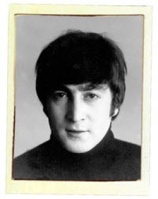 When he was 4 years old, Lennon's parents separated and he lived with his Aunt Mimi. Lennon's father was a merchant seaman (морякторговогофлота). He did not see a lot of his son when he was small.Lennon's mother, Julia, remarried (вышлазамужвторойраз), but visited him and Mimi regularly. She taught Lennon how to play the banjo ['bænʤəu] and the piano and bought his first guitar. Julia was fatally struck (сбита) by a car in July 1958. Her death was one of the most traumatic events in his life.As a child, Lennon was aprankster(шутник) and he enjoyed getting in trouble. Lennon did not get good grades in school, but had artistic talent.John Lennon founded the Beatles.Sir James Paul McCartney was born on June 18, 1942, in Liverpool, England, to Mary and James McCartney. His mother was a nurse, and his father a cotton salesman (продавецхлопка) and jazz pianist with a local band. At school Paul found out еhat he was left-handed.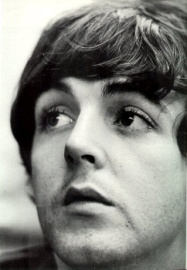 Tragically, when McCartney was only 14 years old, his mother died. His father encouraged (поощрять) Paul McCartney to try out a lot of musical instruments. Though (хотя) he took formal music lessons as a boy, Paul preferred to learn by ear, teaching himself the Spanish guitar, trumpet and piano. In 1957, the teenaged musician met John Lennon at a church festival. McCartney joined Lennon's band, the Quarrymen. The two quickly became the group's songwriters.Paul McCartney is a former member of the Beatles and one of the most popular solo performers of all time. Pop star, songwriter, recording artist and producer George Harrison was born on February 25, 1943, in Liverpool, England in a big and friendly family. There were four children in the family. 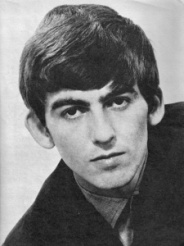 Harrison was not born into wealth (богатство). Louise was a stay-at-home mom, while her husband Harold drove a school bus. George went to a grammar school where he first met Paul McCartney. By the age of 14, Harrison, had bought his first guitar and taught himself a few chords.George Harrison was lead guitarist of the Beatles as well as a singer-songwriter on many of their most memorable tracks.Musician, singer, songwriter and actor Ringo Starr (Richard Starkey) was born on July 7, 1940, in Liverpool, England. His father, Richard Henry ParkinStarki, worked as a baker. His wife, Elsie Gleeve, was a waitress in a bar.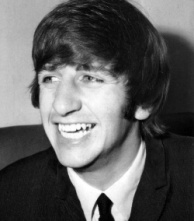 He grew up poor in Liverpool, and his father left the family when Starr was only three. Richard was very sociable, though he was a very weak boy and often missed classes at schoolStarr started his musical career playing drums in a skiffle band (самодеятельность). His stepfather (отчим) supported his interest in music and bought him a drum. He took his nickname—Ringo—was given to him because of the rings (кольца) he wore—as part of his stage name around this time. He was invited to join the group in summer 1962.10 minCards by colourAttachment 2,37.ФизкультминуткаNow it’s time to have a rest. And of course we’ll listen to the song of the “The Beatles”. You have the card with the names of the songs. Listen the part of the song and name it.3 minCard with the names of the songsAttachment 48.Ролевая игра Imagine that the four of  you  are the famous musicians and the rest of you are journalists who are eager  to ask some questions. What questions would you like to ask them?10 minРечевая ситуация9.Подведение итогов, домашнее заданиеEx.6, p. 2241 minAttachment 5, 610.РефлексияAnswer the questions I gave you at the beginning of the lesson.2 min